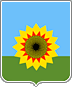 АДМИНИСТРАЦИЯМУНИЦИПАЛЬНОГОРАЙОНА БОГАТОВСКИЙСАМАРСКОЙ ОБЛАСТИПОСТАНОВЛЕНИЕот  ______________  №  ________О внесении изменений  в Постановление Главы муниципального района Богатовский Самарской области от 01.07.2011 N 632 «Об утверждении Порядка размещения сведений о доходах, об имуществе и обязательствах имущественного характера муниципальных служащих и членов их семей на официальном сайте органов местного самоуправления муниципального района Богатовский Самарской области и предоставления этих сведений общероссийским, региональным и муниципальным средствам»В целях приведения в соответствии с действующим законодательством, руководствуясь  Постановлением Губернатора Самарской области от 29.08.2014  N 226 "Об утверждении Порядка размещения сведений о доходах, расходах, об имуществе и обязательствах имущественного характера отдельных категорий лиц и членов их семей на официальных сайтах органов государственной власти (государственных органов) Самарской области и предоставления этих сведений общероссийским и региональным средствам массовой информации для опубликования",  Уставом муниципального района Богатовский Самарской области,  ПОСТАНОВЛЯЕТ:   1. Внести в Постановление Главы муниципального района Богатовский Самарской области от 01.07.2011 N 632 (далее по тексту - Постановление) «Об утверждении Порядка размещения сведений о доходах, об имуществе и обязательствах имущественного характера муниципальных служащих и членов их семей на официальном сайте органов местного самоуправления муниципального района Богатовский Самарской области и предоставления этих сведений общероссийским, региональным и муниципальным средствам» (далее по тексту-Порядок),  следующие изменения:а)  наименование и пункт 1  Постановления дополнить словом «расходах», слова «муниципальных служащих» заменить словами «отдельных категорий лиц»;в п.1 слово «прилагаемый» исключить;б) в Порядке слова «Приложение  к  постановлению  Главы муниципального района Богатовский  Самарской области от 01.07.2011 № 632» заменить грифом утверждения «УТВЕРЖДЕН, постановлением Главы муниципального района Богатовский Самарской области от 01.07.2011 № 632»;наименование Порядка дополнить словом «расходах», слова «муниципальных служащих» заменить словами «отдельных категорий лиц»;пункт 1 дополнить словом «расходах», слова «муниципальных служащих, их супругов и несовершеннолетних детей (далее - сведения о доходах, об имуществе и обязательствах имущественного характера)» заменить словами « муниципальных служащих из категории должностей «руководители», а также муниципальных служащих, замещение должностей по которым связано с коррупционными рисками,    предусмотренные Постановлением  Главы  муниципального района Богатовский Самарской области  от 24.06.2010 № 752  (в ред. от 19.02.14)  «Об утверждении перечня должностей муниципальной службы  Администрации муниципального района Богатовский Самарской области, замещение которых связано с коррупционными рисками» (далее муниципальные служащие) и  сведений о доходах, расходах, об имуществе и обязательствах имущественного характера супруги (супруга) и несовершеннолетних детей указанных лиц  в информационно-телекоммуникационной сети Интернет.»;пункт 2 дополнить словом «расходах», и подпунктом 4 следующего содержания « 4) сведения об источниках получения средств, за счет которых совершена сделка по приобретению земельного участка, другого объекта недвижимого имущества, транспортного средства, ценных бумаг, акций (долей участия, паев в уставных (складочных) капиталах организаций), если сумма сделки превышает общий доход муниципального служащего и его супруги (супруга) за три последних года, предшествующих совершению сделки.»;пункт 4 дополнить словом «расходах», слово «ежегодно» исключить,  слова «в срок до 15 мая года, следующего за отчетным» заменить словами «и ежегодно обновляются в течение 14 рабочих дней со дня истечения срока, установленного для их подачи.»;в пункте 5 слова 	«в 3- дневный срок» и  «в 7- дневный срок»  заменить словами «в течение трех рабочих дней» и «в течение семи рабочих дней» соответственно;дополнить пунктом 6 следующего содержания «6. Лица обеспечивающие размещение сведений о доходах, расходах, об имуществе и обязательствах имущественного характера на официальном сайте органов местного самоуправления и их представление средствам массовой информации для опубликования, несут в соответствии с законодательством  Российской Федерации ответственность за несоблюдение настоящего Порядка, а также за разглашение сведений, отнесенных к государственной тайне или являющихся конфиденциальными.»; дополнить Приложением с формой размещения сведений  в информационно-телекоммуникационной сети Интернет следующего содержания:Приложениек Порядку  размещения сведений о доходах, расходах, об имуществе и обязательствах имущественного характера отдельных категорий лиц и членов их семей на официальном сайте органов местного самоуправления муниципального района Богатовский Самарской области Сведенияо доходах, расходах, об имуществе и обязательствах имущественного характера, представленные муниципальными служащими Администрации муниципального района Богатовский  Самарской области за отчетный период с 1 января 20____ года по 31 декабря 20____ года и подлежащие размещению в информационно-телекоммуникационной сети Интернет на официальном сайте органов местного самоуправления муниципального района Богатовский Самарской области    _____________ _______________________   ____________________      (подпись)    (Ф.И.О. руководителя)            (дата)--------------------------------<1> В случае, если в отчетном периоде муниципальному  служащему по месту работы, службы предоставлены (выделены) средства на приобретение (строительство) жилого помещения, данные средства суммируются с декларированным годовым доходом, а также указываются отдельно в настоящей графе. <2> Сведения указываются, если сумма сделки превышает общий доход муниципального служащего и его супруги (супруга) за три последних года, предшествующих совершению сделки.2.  Опубликовать настоящее Постановление в районной газете «Красное знамя».3.  Настоящее Постановление  вступает в силу со дня его опубликования.4. Постановление от 01.07.2011 № 632  с учетом изменений внесенных настоящим Постановлением разместить на официальном сайте органов местного самоуправления муниципального района Богатовский Самарской области.Глава Администрации  муниципального района БогатовскийСамарской области                                                                                 В.В. ТуркинN п/пФамилия и инициалы лица, чьи сведения размещаютсяДолжностьОбъекты недвижимости, находящиеся в собственностиОбъекты недвижимости, находящиеся в собственностиОбъекты недвижимости, находящиеся в собственностиОбъекты недвижимости, находящиеся в собственностиОбъекты недвижимости, находящиеся в пользованииОбъекты недвижимости, находящиеся в пользованииОбъекты недвижимости, находящиеся в пользованииТранспортные средстваДекларированный годовой доход <1>Сведения об источниках получения средств, за счет которых совершена сделка <2> (вид приобретенного имущества, источники)вид объектавид собственностиплощадь (кв. м)страна расположениявид объектаплощадь (кв. м)страна расположения1.1.Супруг (супруга)1.Несовершеннолетний ребенок2.2.Супруг (супруга)2.Несовершеннолетний ребенок